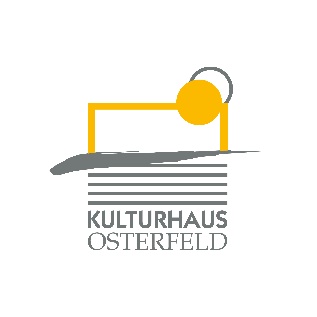 PRESSEMITTEILUNGAm Donnerstag, 26. März um 20.30 Uhr stellt Chin Meyer sein Programm „Leben im Plus+“ im Studio des Kulturhauses Osterfeld vor.Gewohnt bissig-unterhaltsam und höchst aktuell nimmt Chin Meyer, Deutschlands bekanntester Finanzkabarettist, private und politische Verheißungen und Glücksversprechen ins Visier. Denn Chin Meyer ist sicher: Wir wünschen uns alle eine ausgeprägte Komfortzone und ein „Leben im Plus“. Doch was passiert eigentlich, wenn wir dem Unerklärlichen wie einem Hybrid aus Hippie und Kapitalist (Mark Zuckerberg) oder aus Staatschef und Idiot (suchen Sie sich jemanden aus) oder gar den Algorithmen die Macht über uns überlassen? Also, wie geht „Leben im Plus“? Und wie weit gehen wir dafür? Ein vehementes, scharfzüngiges und gut gelauntes Plädoyer.

Veranstalter
Kulturhaus Osterfeld

In Kooperation mit
Penn-Club 2000 e.V.

VK: € 19,80 / erm. 15,10 · AK: € 20,70 / erm. 15,70Weitere Informationen finden Sie unter https://chin-meyer.de/Karten und Informationen gibt es im Kulturhaus Osterfeld (07231) 3182-15, dienstags bis samstags, 14.00 bis 18.00 Uhr, per Mail unter: karten@kulturhaus-osterfeld.de und an allen bekannten Vorverkaufsstellen oder unter www.kulturhaus-osterfeld.de.  i.A. Christine SamstagPresse und Sekretariat